Name: _____________________________________________________________Class: ______________________________________________________________Date: ______________________________________________________________Home Technology Survey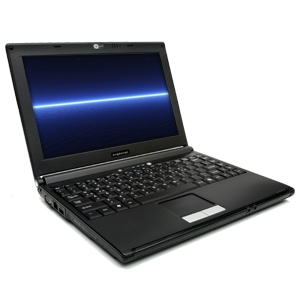 Directions: Check off the statements that apply to you below.I have a computer with an Internet connection in my home.I don’t have a computer with an Internet connection in my home.I have a printer that prints in my home.I don’t have a printer that prints in my home.I have a mobile device (cell phone) that connects to the Internet.I don’t have a mobile device (cell phone) that connects to the Internet.I visit the public library in my community & use the computers and printer.I don’t visit the public library in my community.I own a USB/Flash drive.I don’t own a USB/Flash drive.Parent’s name (print): ___________________________________________Parent’s signature: ______________________________________________